Początek formularzaDół formularzaAdres strony internetowej, na której zamieszczona będzie specyfikacja istotnych warunków zamówienia (jeżeli dotyczy): www.ilot.edu.plOgłoszenie nr 339703 - 2016 z dnia 2016-11-09 r. Warszawa: Wykonywanie usługi stałej konserwacji i przeglądów, oraz awaryjnych napraw urządzeń i instalacji: klimatyzacyjnych, wentylacyjnych i chłodniczych w budynkach Instytutu Lotnictwa w Warszawie Al. Krakowska 110/114
OGŁOSZENIE O ZAMÓWIENIU - Usługi Zamieszczanie ogłoszenia: obowiązkowe Ogłoszenie dotyczy: zamówienia publicznego Zamówienie dotyczy projektu lub programu współfinansowanego ze środków Unii Europejskiej nie 
Nazwa projektu lub programuO zamówienie mogą ubiegać się wyłącznie zakłady pracy chronionej oraz wykonawcy, których działalność, lub działalność ich wyodrębnionych organizacyjnie jednostek, które będą realizowały zamówienie, obejmuje społeczną i zawodową integrację osób będących członkami grup społecznie marginalizowanych nie 
Należy podać minimalny procentowy wskaźnik zatrudnienia osób należących do jednej lub więcej kategorii, o których mowa w art. 22 ust. 2 ustawy Pzp, nie mniejszy niż 30%, osób zatrudnionych przez zakłady pracy chronionej lub wykonawców albo ich jednostki (w %) SEKCJA I: ZAMAWIAJĄCYPostępowanie przeprowadza centralny zamawiający nie Postępowanie przeprowadza podmiot, któremu zamawiający powierzył/powierzyli przeprowadzenie postępowania nie Informacje na temat podmiotu któremu zamawiający powierzył/powierzyli prowadzenie postępowania:
Postępowanie jest przeprowadzane wspólnie przez zamawiającychnie 
Jeżeli tak, należy wymienić zamawiających, którzy wspólnie przeprowadzają postępowanie oraz podać adresy ich siedzib, krajowe numery identyfikacyjne oraz osoby do kontaktów wraz z danymi do kontaktów: 

Postępowanie jest przeprowadzane wspólnie z zamawiającymi z innych państw członkowskich Unii Europejskiej nie W przypadku przeprowadzania postępowania wspólnie z zamawiającymi z innych państw członkowskich Unii Europejskiej – mające zastosowanie krajowe prawo zamówień publicznych:
Informacje dodatkowe:I. 1) NAZWA I ADRES: Instytut Lotnictwa, krajowy numer identyfikacyjny 3737400000, ul. al. Krakowska   110/114, 02-256   Warszawa, woj. mazowieckie, państwo Polska, tel. 22 8460011 wew. 261, e-mail , faks 22 8466567. 
Adres strony internetowej (URL): www.ilot.edu.plI. 2) RODZAJ ZAMAWIAJĄCEGO: Inny: Jednostka badawczaI.3) WSPÓLNE UDZIELANIE ZAMÓWIENIA (jeżeli dotyczy): Podział obowiązków między zamawiającymi w przypadku wspólnego przeprowadzania postępowania, w tym w przypadku wspólnego przeprowadzania postępowania z zamawiającymi z innych państw członkowskich Unii Europejskiej (który z zamawiających jest odpowiedzialny za przeprowadzenie postępowania, czy i w jakim zakresie za przeprowadzenie postępowania odpowiadają pozostali zamawiający, czy zamówienie będzie udzielane przez każdego z zamawiających indywidualnie, czy zamówienie zostanie udzielone w imieniu i na rzecz pozostałych zamawiających): I.4) KOMUNIKACJA: 
Nieograniczony, pełny i bezpośredni dostęp do dokumentów z postępowania można uzyskać pod adresem (URL)nie 
Adres strony internetowej, na której zamieszczona będzie specyfikacja istotnych warunków zamówienia tak 
www.ilot.edu.pl
Dostęp do dokumentów z postępowania jest ograniczony - więcej informacji można uzyskać pod adresem nie 
Oferty lub wnioski o dopuszczenie do udziału w postępowaniu należy przesyłać:
Elektronicznienie 
adres Dopuszczone jest przesłanie ofert lub wniosków o dopuszczenie do udziału w postępowaniu w inny sposób:
nie 
Wymagane jest przesłanie ofert lub wniosków o dopuszczenie do udziału w postępowaniu w inny sposób:
tak 
Inny sposób: 
Ofertę należy złożyć w formie pisemnej pod rygorem nieważności.
Adres: 
Instytut Lotnictwa, Al. Krakowska 110/114, 02-256 Warszawa
Komunikacja elektroniczna wymaga korzystania z narzędzi i urządzeń lub formatów plików, które nie są ogólnie dostępnenie 
Nieograniczony, pełny, bezpośredni i bezpłatny dostęp do tych narzędzi można uzyskać pod adresem: (URL) SEKCJA II: PRZEDMIOT ZAMÓWIENIA 
II.1) Nazwa nadana zamówieniu przez zamawiającego: Wykonywanie usługi stałej konserwacji i przeglądów, oraz awaryjnych napraw urządzeń i instalacji: klimatyzacyjnych, wentylacyjnych i chłodniczych w budynkach Instytutu Lotnictwa w Warszawie Al. Krakowska 110/114
Numer referencyjny: 78ZZAZLZ2016
Przed wszczęciem postępowania o udzielenie zamówienia przeprowadzono dialog techniczny nie 
II.2) Rodzaj zamówienia: usługi 
II.3) Informacja o możliwości składania ofert częściowych
Zamówienie podzielone jest na części: Nie 

II.4) Krótki opis przedmiotu zamówienia (wielkość, zakres, rodzaj i ilość dostaw, usług lub robót budowlanych lub określenie zapotrzebowania i wymagań ) a w przypadku partnerstwa innowacyjnego - określenie zapotrzebowania na innowacyjny produkt, usługę lub roboty budowlane: Wykonawca będzie świadczył usługę stałej konserwacji i przeglądów oraz awaryjnych napraw urządzeń i instalacji: klimatyzacyjnych, wentylacyjnych i chłodniczych w budynkach Instytutu Lotnictwa w Warszawie, aleja Krakowska 110/114 

II.5) Główny kod CPV: 50000000-5
Dodatkowe kody CPV:50700000-2, 50710000-5, 50730000-1, 50800000-3
II.6) Całkowita wartość zamówienia (jeżeli zamawiający podaje informacje o wartości zamówienia): 
Wartość bez VAT: 
Waluta: 
(w przypadku umów ramowych lub dynamicznego systemu zakupów – szacunkowa całkowita maksymalna wartość w całym okresie obowiązywania umowy ramowej lub dynamicznego systemu zakupów)
II.7) Czy przewiduje się udzielenie zamówień, o których mowa w art. 67 ust. 1 pkt 6 i 7 lub w art. 134 ust. 6 pkt 3 ustawy Pzp: nie 
II.8) Okres, w którym realizowane będzie zamówienie lub okres, na który została zawarta umowa ramowa lub okres, na który został ustanowiony dynamiczny system zakupów:Okres w miesiącach: 12
II.9) Informacje dodatkowe: Orientacyjny termin realizacji zamówienia od 01.01.2017r. SEKCJA III: INFORMACJE O CHARAKTERZE PRAWNYM, EKONOMICZNYM, FINANSOWYM I TECHNICZNYM III.1) WARUNKI UDZIAŁU W POSTĘPOWANIU III.1.1) Kompetencje lub uprawnienia do prowadzenia określonej działalności zawodowej, o ile wynika to z odrębnych przepisów
Określenie warunków: Nie dotyczy
Informacje dodatkowe 
III.1.2) Sytuacja finansowa lub ekonomiczna 
Określenie warunków: Nie dotyczy
Informacje dodatkowe 
III.1.3) Zdolność techniczna lub zawodowa 
Określenie warunków: O udzielenie zamówienia mogą ubiegać się Wykonawcy, którzy posiadają zdolności techniczne lub zawodowe niezbędne do wykonania zamówienia tj.: 1) w okresie ostatnich 3 lat przed upływem terminu składania ofert, a jeżeli okres prowadzenia działalności jest krótszy – w tym okresie, należycie wykonali co najmniej 2 usługi polegające na konserwacji i naprawach instalacji wentylacji i klimatyzacji oraz urządzeń chłodniczych, o wartości każdej usługi nie mniejszej niż 200 000,00 zł brutto; 2) dysponują co najmniej 3 osobami, które zostaną skierowane przez Wykonawcę do realizacji zamówienia, umożliwiającymi realizację zamówienia na odpowiednim poziomie jakości, w tym: a. co najmniej dwie osoby, przy czym każda z tych osób posiada: i. co najmniej dwuletnie doświadczenie w serwisowaniu urządzeń klimatyzacyjnych, ii. uprawnienia elektroenergetyczne (świadectwo kwalifikacji) - grupa I eksploatacja lub uprawnienia równoważne; iii. certyfikat dla personelu zgodnie z wymaganiami ustawy z dnia 15 maja 2015 r. o substancjach zubożających warstwę ozonową oraz o niektórych fluorowanych gazach cieplarnianych (Dz. U. z 2015r., poz. 881), lub certyfikat równoważny; b. co najmniej jedną osobę posiadającą: i. uprawnienia elektroenergetyczne (świadectwo kwalifikacji) - grupa I eksploatacja i dozór lub uprawnienia równoważne; ii. uprawnienia elektroenergetyczne (świadectwo kwalifikacji) – grupa II eksploatacja lub uprawnienia równoważne. 
Zamawiający wymaga od wykonawców wskazania w ofercie lub we wniosku o dopuszczenie do udziału w postępowaniu imion i nazwisk osób wykonujących czynności przy realizacji zamówienia wraz z informacją o kwalifikacjach zawodowych lub doświadczeniu tych osób: tak 
Informacje dodatkowe: III.2) PODSTAWY WYKLUCZENIA III.2.1) Podstawy wykluczenia określone w art. 24 ust. 1 ustawy Pzp
III.2.2) Zamawiający przewiduje wykluczenie wykonawcy na podstawie art. 24 ust. 5 ustawy Pzp tak 
Zamawiający przewiduje następujące fakultatywne podstawy wykluczenia: 
(podstawa wykluczenia określona w art. 24 ust. 5 pkt 1 ustawy Pzp) 
(podstawa wykluczenia określona w art. 24 ust. 5 pkt 8 ustawy Pzp) III.3) WYKAZ OŚWIADCZEŃ SKŁADANYCH PRZEZ WYKONAWCĘ W CELU WSTĘPNEGO POTWIERDZENIA, ŻE NIE PODLEGA ON WYKLUCZENIU ORAZ SPEŁNIA WARUNKI UDZIAŁU W POSTĘPOWANIU ORAZ SPEŁNIA KRYTERIA SELEKCJI Oświadczenie o niepodleganiu wykluczeniu oraz spełnianiu warunków udziału w postępowaniu 
tak 
Oświadczenie o spełnianiu kryteriów selekcji 
nie III.4) WYKAZ OŚWIADCZEŃ LUB DOKUMENTÓW , SKŁADANYCH PRZEZ WYKONAWCĘ W POSTĘPOWANIU NA WEZWANIE ZAMAWIAJACEGO W CELU POTWIERDZENIA OKOLICZNOŚCI, O KTÓRYCH MOWA W ART. 25 UST. 1 PKT 3 USTAWY PZP: 1. zaświadczenie właściwego naczelnika urzędu skarbowego potwierdzającego, że Wykonawca nie zalega z opłacaniem podatków, wystawionego nie wcześniej niż 3 miesiące przed upływem terminu składania ofert, lub innego dokumentu potwierdzającego, ze Wykonawca zawarł porozumienie z właściwym organem podatkowym w sprawie spłat tych należności wraz z ewentualnymi odsetkami lub grzywnami, w szczególności uzyskał przewidziane prawem zwolnienie, odroczenie lub rozłożenie na raty zaległych płatności lub wstrzymanie w całości wykonania decyzji właściwego organu; 2. zaświadczenie właściwej terenowej jednostki organizacyjnej Zakładu Ubezpieczeń Społecznych lub Kasy Rolniczego Ubezpieczenia Społecznego albo innego dokumentu potwierdzającego, że Wykonawca nie zalega z opłacaniem składek na ubezpieczenia społeczne lub zdrowotne, wystawionego nie wcześniej niż 3 miesiące przed upływem terminu składania ofert, lub innego dokumentu potwierdzającego, ze Wykonawca zawarł porozumienie z właściwym organem w sprawie spłat tych należności wraz z ewentualnymi odsetkami lub grzywnami, w szczególności uzyskał przewidziane prawem zwolnienie, odroczenie lub rozłożenie na raty zaległych płatności lub wstrzymanie w całości wykonania decyzji właściwego organu; 3. oświadczenie Wykonawcy o braku wydania wobec niego prawomocnego wyroku sądu lub ostatecznej decyzji administracyjnej o zaleganiu z uiszczaniem podatków, opłat lub składek na ubezpieczenie społeczne lub zdrowotne albo – w przypadku wydania takiego wyroku lub decyzji – dokumentów potwierdzających dokonanie płatności tych należności wraz z ewentualnymi odsetkami lub grzywnami lub zawarcie wiążącego porozumienia w sprawie spłat tych należności – wg treści określonej w załączniku nr 7 do SIWZ; 4. oświadczenie Wykonawcy o niezaleganiu z opłacaniem podatków i opłat lokalnych, o których mowa w ustawie z dnia 12 stycznia 1991r. o podatkach i opłatach lokalnych (dz. U. z 2016r., poz. 716) - wg treści określonej w załączniku nr 8 do SIWZ. III.5) WYKAZ OŚWIADCZEŃ LUB DOKUMENTÓW SKŁADANYCH PRZEZ WYKONAWCĘ W POSTĘPOWANIU NA WEZWANIE ZAMAWIAJACEGO W CELU POTWIERDZENIA OKOLICZNOŚCI, O KTÓRYCH MOWA W ART. 25 UST. 1 PKT 1 USTAWY PZP III.5.1) W ZAKRESIE SPEŁNIANIA WARUNKÓW UDZIAŁU W POSTĘPOWANIU:
1. wykaz usług wykonanych, a w przypadku świadczeń okresowych lub ciągłych również wykonywanych, w okresie ostatnich 3 lat przed upływem terminu składania ofert, a jeżeli okres prowadzenia działalności jest krótszy – tym okresie (w zakresie niezbędnym do wykazania spełniania warunku zdolności technicznej lub zawodowej, o którym mowa w rozdziale IX ust. 1 pkt 1 niniejszej SIWZ), wraz z podaniem ich wartości, przedmiotu, dat wykonania i podmiotów , na rzecz których usługi te zostały wykonane, oraz załączeniem dowodów określających czy te usługi zostały wykonane lub są wykonywane należycie, przy czym dowodami, o których mowa, są referencje bądź inne dokumenty wystawione przez podmiot, na rzecz którego usługi były wykonywane, a w przypadku świadczeń okresowych lub ciągłych wykonywane, a jeżeli z uzasadnionej przyczyny o obiektywnym charakterze wykonawca nie jest w stanie uzyskać tych dokumentów -oświadczenie wykonawcy – wg treści określonej w załączniku nr 3 do SIWZ; W przypadku świadczeń okresowych lub ciągłych nadal wykonywanych referencje bądź inne dokumenty potwierdzające ich należyte wykonanie powinny być wydane nie wcześniej niż 3 miesiące przed upływem terminu składania ofert. 2. wykaz osób (w zakresie niezbędnym do wykazania spełniania warunków dotyczących zdolności technicznej lub zawodowej, o których mowa w rozdziale IX ust. 1 pkt 2 niniejszej SIWZ), skierowanych przez Wykonawcę do realizacji zamówienia publicznego, w szczególności odpowiedzialnych za świadczenie usług, wraz z informacjami na temat ich kwalifikacji zawodowych, uprawnień, doświadczenia i wykształcenia niezbędnych do wykonania zamówienia publicznego, a także zakresu wykonywanych przez nie czynności oraz informacją o podstawie do dysponowania tymi osobami – wg treści określonej w załączniku nr 4 do SIWZ; 
III.5.2) W ZAKRESIE KRYTERIÓW SELEKCJI:III.6) WYKAZ OŚWIADCZEŃ LUB DOKUMENTÓW SKŁADANYCH PRZEZ WYKONAWCĘ W POSTĘPOWANIU NA WEZWANIE ZAMAWIAJACEGO W CELU POTWIERDZENIA OKOLICZNOŚCI, O KTÓRYCH MOWA W ART. 25 UST. 1 PKT 2 USTAWY PZP III.7) INNE DOKUMENTY NIE WYMIENIONE W pkt III.3) - III.6) 1. Wypełniony i podpisany Formularz Oferty - wg wzoru stanowiącego załącznik nr 5 do SIWZ, 2. Wykonawca, w terminie 3 dni od dnia od zamieszczenia na stronie internetowej informacji o otwarciu ofert, o której mowa w art. 86 ust. 5 ustawy pzp, przekazuje Zamawiającemu oświadczenie o przynależności lub braku przynależności do tej samej grupy kapitałowej, w rozumieniu ustawy z dnia 16 lutego 2007 r. o ochronie konkurencji i konsumentów (Dz. U. z 2015 r. poz. 184 z późn. zm.) wg treści określonej w załączniku nr 6 do SIWZ. Wraz ze złożeniem oświadczenia, Wykonawca może przedstawić dowody, że powiązania z innym Wykonawcą nie prowadzą do zakłócenia konkurencji w postępowaniu o udzielenie zamówienia, 3. Oferta musi być podpisana przez osobę/y uprawnione do reprezentacji Wykonawcy. Ofertę i wszystkie załączone dokumenty powinny/a podpisać osoby/a uprawnione/a do reprezentowania Wykonawcy ujawnione/a w rejestrze lub ewidencji. Jeżeli ofertę i wszystkie załączone dokumenty podpisuje/ą osoba/y nieujawnione w rejestrze lub ewidencji, do oferty należy dołączyć pełnomocnictwo dla tej osoby /tych osób, udzielone przez osobę/osoby ujawnione w rejestrze lub ewidencji. Z pełnomocnictwa powinno wynikać upoważnienie do reprezentowania Wykonawcy w postępowaniu w sprawie udzielenia zamówienia publicznego lub do reprezentowania Wykonawcy w postępowaniu i zawarcia umowy w sprawie udzielenia zamówienia publicznego, 4. W przypadku gdy Wykonawca powołuje się na zasoby innych podmiotów, w celu wykazania spełniania warunków udziału w postępowaniu załącza dokumenty w zakresie określonym w sekcji III. 5.1), w jakim Wykonawca powołuje się na ich zasoby oraz w celu potwierdzenia, że ww. podmioty nie podlegają wykluczeniu z postępowania, Wykonawca składa dokumenty i oświadczenia określone w sekcji III.4) dotyczące tych podmiotów, 5. W przypadku gdy Wykonawca zadeklarował powierzenie wykonania części zamówienia podwykonawcom, w celu potwierdzenia, że ww. podmioty nie podlegają wykluczeniu z postępowania, Wykonawca złoży dokumenty i oświadczenia określone w sekcji III.4) dotyczące tych podwykonawców, 6. Jeżeli wykonawca ma siedzibę lub miejsce zamieszkania poza terytorium Rzeczypospolitej Polskiej, zamiast dokumentów, o których mowa w sekcji III.4) pkt 1-3 składa dokument lub dokumenty wystawione w kraju, w którym wykonawca ma siedzibę lub miejsce zamieszkania, potwierdzające, że: a) nie zalega z opłacaniem podatków, opłat, składek na ubezpieczenie społeczne lub zdrowotne albo że zawarł porozumienie z właściwym organem w sprawie spłat tych należności wraz z ewentualnymi odsetkami lub grzywnami, w szczególności uzyskał przewidziane prawem zwolnienie, odroczenie lub rozłożenie na raty zaległych płatności lub wstrzymanie w całości wykonania decyzji właściwego organu, b) nie otwarto jego likwidacji ani nie ogłoszono upadłości; 7. Dokumenty o których mowa w pkt 6a powinny być wystawione nie wcześniej niż 3 miesiące przed upływem terminu składania ofert. Dokument o którym mowa w pkt 6b powinien być wystawiony nie wcześniej niż 6 miesięcy przed upływem terminu składania ofert, 8. Jeżeli w kraju, w którym wykonawca ma siedzibę lub miejsce zamieszkania lub miejsce zamieszkania ma osoba, której dokument dotyczy, nie wydaje się dokumentu, o którym mowa w pkt 6, zastępuje się go dokumentem zawierającym odpowiednio oświadczenie Wykonawcy, ze wskazaniem osoby albo osób uprawnionych do jego reprezentacji, lub oświadczenie osoby, której dokument miał dotyczyć, złożone przed notariuszem lub przed organem sądowym, administracyjnym albo organem samorządu zawodowego lub gospodarczego właściwym ze względu na siedzibę lub miejsce zamieszkania wykonawcy lub miejsce zamieszkania tej osoby. Postanowienie pkt 7 stosuje się odpowiednio. 9. Jeżeli Wykonawca, w dokumentach, o których mowa w SIWZ, wykazał, że polega na zdolnościach lub sytuacji innych podmiotów, musi udowodnić Zamawiającemu, że realizując zamówienie, będzie dysponował niezbędnymi zasobami tych podmiotów, w szczególności przedstawiając w tym celu pisemne zobowiązanie tych podmiotów do oddania mu do dyspozycji niezbędnych zasobów na potrzeby realizacji zamówienia. Pisemne zobowiązanie zawiera w szczególności: 1) oznaczenie podmiotu udostępniającego zasoby; 2) oznaczenie podmiotu przyjmującego zasoby (Wykonawca); 3) treść oświadczenia woli udostępniającego zasoby zawierająca: a) zakres udostępnionych Wykonawcy zasobów i sposób ich wykorzystania w trakcie realizacji przedmiotu zamówienia; b) zakres (charakter stosunku prawnego jaki będzie łączył Wykonawcę z podmiotem udostępniającym zasoby w trakcie realizacji przedmiotu zamówienia) i okres udziału innego podmiotu przy wykonywaniu zamówienia publicznego; c) czy podmiot, na zdolnościach którego Wykonawca polega w odniesieniu do warunków udziału w postępowaniu dotyczących wykształcenia, kwalifikacji zawodowych lub doświadczenia, zrealizuje usługi, których wskazane zdolności dotyczą, SEKCJA IV: PROCEDURA IV.1) OPIS 
IV.1.1) Tryb udzielenia zamówienia: przetarg nieograniczony 
IV.1.2) Zamawiający żąda wniesienia wadium:tak, 
Informacja na temat wadium 
Wymagania dotyczące wadium 1. Wysokość wadium wynosi: 18 750,00 PLN (słownie: osiemnaście tysięcy siedemset pięćdziesiąt złotych 00/100). 2. Wadium musi być wniesione przed upływem terminu składania ofert. 3. Wadium może być ‎wniesione w jednej lub kilku niżej podanych formach w zależności od wyboru Wykonawcy: 1) pieniądzu na rachunek Zamawiającego na konto: Bank Pekao S.A. o numerze: 90 1240 6247 1111 0000 4977 2760 z dopiskiem: wadium - postępowanie nr 78/ZZ/AZLZ/2016, konserwacja urządzeń klimatyzacyjnych; 2) ‎poręczeniach bankowych lub poręczeniach spółdzielczej kasy oszczędnościowo-kredytowej, z tym że poręczenie kasy jest zawsze poręczeniem pieniężnym 3) ‎‎gwarancjach bankowych, 4) gwarancjach ubezpieczeniowych, 5) ‎poręczeniach udzielanych przed podmioty, o których mowa w art. 6b ust. 5 pkt 2 ‎ustawy z dnia 9 listopada 2000 r. o utworzeniu Polskiej Agencji Rozwoju Przedsiębiorczości Dz. U. z 2016 r. poz. 359).‎ 4. Skuteczne wniesienie wadium w pieniądzu następuje z chwilą wpływu środków pieniężnych na rachunek bankowy określony w ust. 3 pkt. 1). 5. Wadium wnoszone w formach określonych w ust. 3 pkt 2-5, musi zawierać zobowiązanie gwaranta lub poręczyciela z tytułu wystąpienia zdarzeń, o których mowa w art. 46 ust. 4a i 5 ustawy Pzp, przy czym: 1) w przypadku, gdy Wykonawcy wspólnie ubiegają się o udzielenie zamówienia, dokumenty te muszą obejmować swym zakresem wszelkie roszczenia Zamawiającego z tytułu związanych z postępowaniem o udzielenie zamówienia działań lub zaniechań każdego z nich, 2) dokumenty te będą zawierały klauzule zapłaty sumy wadialnej na rzecz Zamawiającego bezwarunkowo i na pierwsze żądanie, 3) dokumenty te zostaną złożone w oryginale. Zamawiający wymaga, aby oryginał gwarancji lub poręczenia był załączony do oferty. 6. Zamawiający informuje, iż zgodnie z art. 46 ust. 4a ustawy Pzp, Zamawiający jest obowiązany zatrzymać wadium wraz z odsetkami jeżeli wykonawca w odpowiedzi na wezwanie, o którym mowa w art. 26 ust. 3 i 3a, z przyczyn leżących po jego stronie, nie złożył oświadczeń lub dokumentów potwierdzających okoliczności, o których mowa w art. 25 ust. 1, oświadczenia, o którym mowa w art. 25a ust. 1, pełnomocnictw lub nie wyraził zgody na poprawienie omyłki, o której mowa w art. 87 ust. 2 pkt 3, co spowodowało brak możliwości wybrania oferty złożonej przez wykonawcę jako najkorzystniejszej. 7. Zamawiający informuje, iż zgodnie z art. 46 ust. 5 ustawy, Zamawiający jest zobowiązany zatrzymać wadium wraz z odsetkami, jeżeli Wykonawca, którego oferta została wybrana: 1) odmówił podpisania umowy w sprawie zamówienia publicznego na warunkach określonych w ofercie; 2) nie wniósł wymaganego zabezpieczenia należytego wykonania umowy; 3) zawarcie umowy w sprawie zamówienia publicznego stało się niemożliwe z przyczyn leżących po stronie Wykonawcy. 
IV.1.3) Przewiduje się udzielenie zaliczek na poczet wykonania zamówienia:nie 
IV.1.4) Wymaga się złożenia ofert w postaci katalogów elektronicznych lub dołączenia do ofert katalogów elektronicznych: nie 
Dopuszcza się złożenie ofert w postaci katalogów elektronicznych lub dołączenia do ofert katalogów elektronicznych: 
nie 
Informacje dodatkowe: 
IV.1.5.) Wymaga się złożenia oferty wariantowej: nie 
Dopuszcza się złożenie oferty wariantowej 
nie 
Złożenie oferty wariantowej dopuszcza się tylko z jednoczesnym złożeniem oferty zasadniczej: 
nie 
IV.1.6) Przewidywana liczba wykonawców, którzy zostaną zaproszeni do udziału w postępowaniu 
(przetarg ograniczony, negocjacje z ogłoszeniem, dialog konkurencyjny, partnerstwo innowacyjne) Liczba wykonawców  
Przewidywana minimalna liczba wykonawców 
Maksymalna liczba wykonawców  
Kryteria selekcji wykonawców: 
IV.1.7) Informacje na temat umowy ramowej lub dynamicznego systemu zakupów: Umowa ramowa będzie zawarta: 

Czy przewiduje się ograniczenie liczby uczestników umowy ramowej: 
nie 
Informacje dodatkowe: 

Zamówienie obejmuje ustanowienie dynamicznego systemu zakupów: 
nie 
Informacje dodatkowe: 

W ramach umowy ramowej/dynamicznego systemu zakupów dopuszcza się złożenie ofert w formie katalogów elektronicznych: 
nie 
Przewiduje się pobranie ze złożonych katalogów elektronicznych informacji potrzebnych do sporządzenia ofert w ramach umowy ramowej/dynamicznego systemu zakupów: 
nie 
IV.1.8) Aukcja elektroniczna 
Przewidziane jest przeprowadzenie aukcji elektronicznej (przetarg nieograniczony, przetarg ograniczony, negocjacje z ogłoszeniem) nie 
Należy wskazać elementy, których wartości będą przedmiotem aukcji elektronicznej: 
Przewiduje się ograniczenia co do przedstawionych wartości, wynikające z opisu przedmiotu zamówienia:
nie 
Należy podać, które informacje zostaną udostępnione wykonawcom w trakcie aukcji elektronicznej oraz jaki będzie termin ich udostępnienia: 
Informacje dotyczące przebiegu aukcji elektronicznej: 
Jaki jest przewidziany sposób postępowania w toku aukcji elektronicznej i jakie będą warunki, na jakich wykonawcy będą mogli licytować (minimalne wysokości postąpień): 
Informacje dotyczące wykorzystywanego sprzętu elektronicznego, rozwiązań i specyfikacji technicznych w zakresie połączeń: 
Wymagania dotyczące rejestracji i identyfikacji wykonawców w aukcji elektronicznej: 
Informacje o liczbie etapów aukcji elektronicznej i czasie ich trwania: Aukcja wieloetapowa 
Czy wykonawcy, którzy nie złożyli nowych postąpień, zostaną zakwalifikowani do następnego etapu: nie 
Warunki zamknięcia aukcji elektronicznej: 
IV.2) KRYTERIA OCENY OFERT 
IV.2.1) Kryteria oceny ofert: 
IV.2.2) Kryteria
IV.2.3) Zastosowanie procedury, o której mowa w art. 24aa ust. 1 ustawy Pzp (przetarg nieograniczony) 
tak 
IV.3) Negocjacje z ogłoszeniem, dialog konkurencyjny, partnerstwo innowacyjne 
IV.3.1) Informacje na temat negocjacji z ogłoszeniem
Minimalne wymagania, które muszą spełniać wszystkie oferty: 

Przewidziane jest zastrzeżenie prawa do udzielenia zamówienia na podstawie ofert wstępnych bez przeprowadzenia negocjacji nie 
Przewidziany jest podział negocjacji na etapy w celu ograniczenia liczby ofert: nie 
Należy podać informacje na temat etapów negocjacji (w tym liczbę etapów): 

Informacje dodatkowe 


IV.3.2) Informacje na temat dialogu konkurencyjnego
Opis potrzeb i wymagań zamawiającego lub informacja o sposobie uzyskania tego opisu: 

Informacja o wysokości nagród dla wykonawców, którzy podczas dialogu konkurencyjnego przedstawili rozwiązania stanowiące podstawę do składania ofert, jeżeli zamawiający przewiduje nagrody: 

Wstępny harmonogram postępowania: 

Podział dialogu na etapy w celu ograniczenia liczby rozwiązań: nie 
Należy podać informacje na temat etapów dialogu: 


Informacje dodatkowe: 

IV.3.3) Informacje na temat partnerstwa innowacyjnego
Elementy opisu przedmiotu zamówienia definiujące minimalne wymagania, którym muszą odpowiadać wszystkie oferty: 

Podział negocjacji na etapy w celu ograniczeniu liczby ofert podlegających negocjacjom poprzez zastosowanie kryteriów oceny ofert wskazanych w specyfikacji istotnych warunków zamówienia: 
nie 
Informacje dodatkowe: 

IV.4) Licytacja elektroniczna 
Adres strony internetowej, na której będzie prowadzona licytacja elektroniczna: Adres strony internetowej, na której jest dostępny opis przedmiotu zamówienia w licytacji elektronicznej: Wymagania dotyczące rejestracji i identyfikacji wykonawców w licytacji elektronicznej, w tym wymagania techniczne urządzeń informatycznych: Sposób postępowania w toku licytacji elektronicznej, w tym określenie minimalnych wysokości postąpień: Informacje o liczbie etapów licytacji elektronicznej i czasie ich trwania: Licytacja wieloetapowa 
Wykonawcy, którzy nie złożyli nowych postąpień, zostaną zakwalifikowani do następnego etapu: nie Termin otwarcia licytacji elektronicznej: Termin i warunki zamknięcia licytacji elektronicznej: 
Istotne dla stron postanowienia, które zostaną wprowadzone do treści zawieranej umowy w sprawie zamówienia publicznego, albo ogólne warunki umowy, albo wzór umowy: 
Wymagania dotyczące zabezpieczenia należytego wykonania umowy: 
Informacje dodatkowe: IV.5) ZMIANA UMOWY
Przewiduje się istotne zmiany postanowień zawartej umowy w stosunku do treści oferty, na podstawie której dokonano wyboru wykonawcy: nie 
IV.6) INFORMACJE ADMINISTRACYJNE 

IV.6.1) Sposób udostępniania informacji o charakterze poufnym (jeżeli dotyczy): 

Środki służące ochronie informacji o charakterze poufnym

IV.6.2) Termin składania ofert lub wniosków o dopuszczenie do udziału w postępowaniu: 
Data: 21/11/2016, godzina: 12:00, 
Skrócenie terminu składania wniosków, ze względu na pilną potrzebę udzielenia zamówienia (przetarg nieograniczony, przetarg ograniczony, negocjacje z ogłoszeniem): 
nie 
Wskazać powody: 

Język lub języki, w jakich mogą być sporządzane oferty lub wnioski o dopuszczenie do udziału w postępowaniu 
> 
IV.6.3) Termin związania ofertą: okres w dniach: 30 (od ostatecznego terminu składania ofert) 
IV.6.4) Przewiduje się unieważnienie postępowania o udzielenie zamówienia, w przypadku nieprzyznania środków pochodzących z budżetu Unii Europejskiej oraz niepodlegających zwrotowi środków z pomocy udzielonej przez państwa członkowskie Europejskiego Porozumienia o Wolnym Handlu (EFTA), które miały być przeznaczone na sfinansowanie całości lub części zamówienia: nie 
IV.6.5) Przewiduje się unieważnienie postępowania o udzielenie zamówienia, jeżeli środki służące sfinansowaniu zamówień na badania naukowe lub prace rozwojowe, które zamawiający zamierzał przeznaczyć na sfinansowanie całości lub części zamówienia, nie zostały mu przyznane nie 
IV.6.6) Informacje dodatkowe: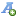 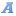 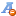 